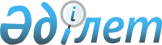 О внесении изменений и дополнений в приказ Министра индустрии и инфраструктурного развития Республики Казахстан от 7 февраля 2019 года № 67 "Об утверждении положений республиканского государственного учреждения "Комитет индустриального развития и промышленной безопасности Министерства индустрии и инфраструктурного развития Республики Казахстан" и его территориальных подразделений"
					
			Утративший силу
			
			
		
					Приказ Министра индустрии и инфраструктурного развития Республики Казахстан от 10 сентября 2020 года № 462. Утратил силу приказом и.о. Министра индустрии и инфраструктурного развития Республики Казахстан от 28 октября 2020 года № 561
      Сноска. Утратил силу приказом и.о. Министра индустрии и инфраструктурного развития РК от 28.10.2020 № 561.
      ПРИКАЗЫВАЮ:
      1. Внести в приказ Министра индустрии и инфраструктурного развития Республики Казахстан от 7 февраля 2019 года № 67 "Об утверждении положений республиканского государственного учреждения "Комитет индустриального развития и промышленной безопасности Министерства индустрии и инфраструктурного развития Республики Казахстан" и его территориальных подразделений" (опубликован в Эталонном контрольном банке нормативных правовых актов Республики Казахстан в электронном виде 21 февраля 2019 года) следующие изменения и дополнения:
      в Положении республиканского государственного учреждения "Комитет индустриального развития и промышленной безопасности Министерства индустрии и инфраструктурного развития Республики Казахстан", утвержденном указанным приказом:
      пункт 1 изложить в следующей редакции:
      "1.Республиканское государственное учреждение "Комитет индустриального развития и промышленной безопасности Министерства индустрии и инфраструктурного развития Республики Казахстан" (далее – Комитет) является ведомством Министерства индустрии и инфраструктурного развития Республики Казахстан (далее – Министерство), осуществляющим в пределах своей компетенции руководство в сферах индустрии и индустриально-инновационной деятельности: горно-металлургической, ювелирных и других изделий, монет из драгоценных металлов, угольной, машиностроении, химической, фармацевтической, легкой, деревообрабатывающей, мебельной промышленности; развития местного содержания; функционирования и упразднения специальных экономических зон; экспортного контроля и лицензирования отдельных видов деятельности; промышленной безопасности; энергосбережения и повышения энергоэффективности; заключение и расторжение специального инвестиционного контракта (далее – регулируемые сферы).";
      в пункте 13:
      абзац первый изложить в следующей редакции:
      "13. Задача: участие в формировании и реализации государственной политики индустриально-инновационной поддержки по развитию отраслей промышленности: горно-металлургической, угольной, машиностроения, химической, фармацевтической, легкой, деревообрабатывающей, мебельной промышленности";
      подпункт 8) изложить в следующей редакции:
      "8) оказывает государственные услуги в соответствии с подзаконными нормативными правовыми актами, определяющими порядок оказания государственных услуг;";
      дополнить подпунктами 22-1) и 23-1) следующего содержания:
      "22-1) выдает акт государственного контроля при ввозе на территорию Республики Казахстан из стран, не входящих в Евразийский экономический союз, и вывозе с территории Республики Казахстан в эти страны драгоценных камней, ювелирных и других изделий, монет из драгоценных металлов;
      23-1) разрабатывает правила ввоза на территорию Республики Казахстан и вывоза с территории Республики Казахстан необработанных природных алмазов с учетом схемы сертификации Кимберлийского процесса;";
      дополнить подпунктами 36-1) и 36-2) следующего содержания:
      "36-1) разрабатывает правила и условия заключения, а также основания для изменения и расторжения соглашения о промышленной сборке транспортных средств с юридическими лицами Республики Казахстан и его типовой формы;
      36-2) разрабатывает правила и условия заключения, а также основания для изменения и расторжения соглашения о промышленной сборке компонентов к транспортным средствам и (или) сельскохозяйственной технике с юридическими лицами Республики Казахстан и его типовой формы;";
      дополнить подпунктами 38-1), 38-2), 38-3), 38-4), 38-5) и 38-6) следующего содержания:
      "38-1) разрабатывает правила оказания государственной услуги "Выдача заключения о возможности (невозможности) и экономической целесообразности (нецелесообразности) промышленного извлечения драгоценных металлов из сырьевых товаров в Республике Казахстан";
      38-2) разрабатывает правила оказания государственной услуги "Выдача заключения об экономической нецелесообразности или невозможности переработки сырьевых товаров, содержащих драгоценные металлы, на территории Республики Казахстан";
      38-3) разрабатывает правила оказания государственной услуги "Выдача акта государственного контроля и оценки стоимости при вывозе с территории Республики Казахстан в страны, не входящие в Евразийский экономический союз драгоценных металлов (за исключением изделий из них), лома и отходов драгоценных металлов, экспорт которых осуществляется на основании лицензий (без лицензии)";
      38-4) разрабатывает правила оказания государственной услуги "Выдача акта государственного контроля при ввозе на территорию Республики Казахстан из стран, не входящих в Евразийский экономический союз драгоценных металлов (за исключением изделий из них), лома и отходов драгоценных металлов, экспорт которых осуществляется на основании лицензии (без лицензии)";
      38-5) разрабатывает правила оказания государственной услуги "Выдача заключения (разрешительного документа) на помещение минерального сырья под таможенную процедуру переработки вне таможенной территории";
      38-6) разрабатывает правила оказания государственной услуги "Выдача документа об условиях переработки товаров на/вне таможенной территории Евразийского экономического союза и переработки товаров для внутреннего потребления в легкой, горно-металлургической, химической, фармацевтической, деревообрабатывающей отраслях промышленности, а также машиностроении и стройиндустрии";";
      в пункте 15:
      дополнить подпунктами 21-1), 21-2), 21-3), 21-4) и 21-5) следующего содержания:
      "21-1) разрабатывает правила оказания государственной услуги "Выдача лицензии на осуществление деятельности по эксплуатации горных и химических производств";
      21-2) разрабатывает правила оказания государственной услуги "Выдача лицензии на осуществление деятельности по производству, переработке, приобретению, хранению, реализации, использованию, уничтожению ядов";
      21-3) разрабатывает правила оказания государственной услуги "Выдача заключения об отнесении товаров, технологий, работ, услуг, информации к продукции";
      21-4) выдача лицензии для осуществления деятельности по производству, переработке, приобретению, хранению, реализации, использованию, уничтожению ядов;
      21-5) выдача лицензии на осуществление деятельности по эксплуатации горных и химических производств";
      в пункте 16:
      дополнить подпунктами 24-1), 24-2), 24-3), 24-4), 24-5), 24-6), 24-7), 24-8), 24-9) и 24-10) следующего содержания:
      24-1) разрабатывает правила оказания государственной услуги "Постановка на учет и снятие с учета опасных технических устройств";
      24-2) разрабатывает правила оказания государственной услуги "Выдача разрешений на применение технологий, технических устройств, материалов, применяемых на опасных производственных объектах, опасных технических устройств";
      24-3) разрабатывает правила оказания государственной услуги "Регистрация деклараций промышленной безопасности опасного производственного объекта";
      24-4) разрабатывает правила оказания государственной услуги "Аттестация юридических лиц на право проведения работ в области промышленной безопасности";
      24-5) разрабатывает правила оказания государственной услуги "Согласование проектной документации на строительство, расширение, реконструкцию, модернизацию, консервацию и ликвидацию опасных производственных объектов";
      24-6) разрабатывает правила оказания государственной услуги "Выдача лицензии на осуществление деятельности по разработке, производству, приобретению, реализации, хранению взрывчатых и пиротехнических (за исключением гражданских) веществ и изделий с их применением";
      24-7) разрабатывает правила оказания государственной услуги "Выдача разрешения на постоянное применение взрывчатых веществ и изделий на их основе"; 
      24-8) разрабатывает правила оказания государственной услуги "Выдача разрешения на производство взрывных работ";
      24-9) осуществляет государственный контроль в сфере газа и газоснабжения в части соблюдения требований безопасной эксплуатации бытовых баллонов и объектов систем газоснабжения, за исключением газопотребляющих систем и газового оборудования бытовых и коммунально-бытовых потребителей; 
      24-10) разрабатывает требования по безопасности объектов систем газоснабжения;";
      дополнить пунктом 18-1 следующего содержания:
      "18-1. Задача: заключение и расторжение специального инвестиционного контракта
      Функции:
      1) разрабатывает порядок и условия заключения и расторжения специального инвестиционного контракта;
      2) разрабатывает типовой специальный инвестиционный контракт;
      3) подготавливает специальный инвестиционный контракт;
      4) заключает, регистрирует и принимает решения о досрочном прекращении специального инвестиционного контракта.";
      в Положении республиканского государственного учреждения "Департамент Комитета индустриального развития и промышленной безопасности Министерства индустрии и инфраструктурного развития Республики Казахстан по городу Нур-Султан", утвержденном указанным приказом:
      в пункте 13: 
      подпункт 4) изложить в следующей редакции:
      "4) оказывает государственные услуги в соответствии с подзаконными нормативными правовыми актами, определяющими порядок оказания государственных услуг;";
      подпункт 10) изложить в следующей редакции:
      "10) осуществляет постановку на учет и снятие с учета опасных производственных объектов, опасных технических устройств, не отнесенных к объектам социальной инфраструктуры;";
      подпункт 13) изложить в следующей редакции:
      "13) осуществляет государственный надзор за соблюдением юридическими и физическими лицами, владельцами опасных производственных объектов и организациями, эксплуатирующими опасные технические устройства, требований Закона Республики Казахстан "О гражданской защите", в части обеспечения промышленной безопасности, не отнесенных к объектам социальной инфраструктуры;";
      дополнить подпунктом 16-1) следующего содержания:
      "16-1) осуществляет государственный контроль в сфере газа и газоснабжения в части соблюдения требований безопасной эксплуатации бытовых баллонов и объектов систем газоснабжения, за исключением газопотребляющих систем и газового оборудования бытовых и коммунально-бытовых потребителей;";
      в Положении республиканского государственного учреждения "Департамент Комитета индустриального развития и промышленной безопасности Министерства индустрии и инфраструктурного развития Республики Казахстан по городу Алматы", утвержденном указанным приказом:
      в пункте 13: 
      подпункт 4) изложить в следующей редакции:
      "4) оказывает государственные услуги в соответствии с подзаконными нормативными правовыми актами, определяющими порядок оказания государственных услуг;";
      подпункт 10) изложить в следующей редакции:
      "10) осуществляет постановку на учет и снятие с учета опасных производственных объектов, опасных технических устройств, не отнесенных к объектам социальной инфраструктуры;";
      подпункт 13) изложить в следующей редакции:
      "13) осуществляет государственный надзор за соблюдением юридическими и физическими лицами, владельцами опасных производственных объектов и организациями, эксплуатирующими опасные технические устройства, требований Закона Республики Казахстан "О гражданской защите", в части обеспечения промышленной безопасности, не отнесенных к объектам социальной инфраструктуры;";
      дополнить подпунктом 16-1) следующего содержания:
      "16-1) осуществляет государственный контроль в сфере газа и газоснабжения в части соблюдения требований безопасной эксплуатации бытовых баллонов и объектов систем газоснабжения, за исключением газопотребляющих систем и газового оборудования бытовых и коммунально-бытовых потребителей;";
      в Положении республиканского государственного учреждения "Департамент Комитета индустриального развития и промышленной безопасности Министерства индустрии и инфраструктурного развития Республики Казахстан по Алматинской области", утвержденном указанным приказом:
      в пункте 13: 
      подпункт 4) изложить в следующей редакции:
      "4) оказывает государственные услуги в соответствии с подзаконными нормативными правовыми актами, определяющими порядок оказания государственных услуг;";
      подпункт 10) изложить в следующей редакции:
      "10) осуществляет постановку на учет и снятие с учета опасных производственных объектов, опасных технических устройств, не отнесенных к объектам социальной инфраструктуры;";
      подпункт 13) изложить в следующей редакции:
      "13) осуществляет государственный надзор за соблюдением юридическими и физическими лицами, владельцами опасных производственных объектов и организациями, эксплуатирующими опасные технические устройства, требований Закона Республики Казахстан "О гражданской защите", в части обеспечения промышленной безопасности, не отнесенных к объектам социальной инфраструктуры;";
      дополнить подпунктом 16-1) следующего содержания:
      "16-1) осуществляет государственный контроль в сфере газа и газоснабжения в части соблюдения требований безопасной эксплуатации бытовых баллонов и объектов систем газоснабжения, за исключением газопотребляющих систем и газового оборудования бытовых и коммунально-бытовых потребителей;";
      в Положении республиканского государственного учреждения "Департамент Комитета индустриального развития и промышленной безопасности Министерства индустрии и инфраструктурного развития Республики Казахстан по Акмолинской области", утвержденном указанным приказом:
      в пункте 13: 
      подпункт 4) изложить в следующей редакции:
      "4) оказывает государственные услуги в соответствии с подзаконными нормативными правовыми актами, определяющими порядок оказания государственных услуг;";
      подпункт 10) изложить в следующей редакции:
      "10) осуществляет постановку на учет и снятие с учета опасных производственных объектов, опасных технических устройств, не отнесенных к объектам социальной инфраструктуры;";
      подпункт 13) изложить в следующей редакции:
      "13) осуществляет государственный надзор за соблюдением юридическими и физическими лицами, владельцами опасных производственных объектов и организациями, эксплуатирующими опасные технические устройства, требований Закона Республики Казахстан "О гражданской защите", в части обеспечения промышленной безопасности, не отнесенных к объектам социальной инфраструктуры;";
      дополнить подпунктом 16-1) следующего содержания:
      "16-1) осуществляет государственный контроль в сфере газа и газоснабжения в части соблюдения требований безопасной эксплуатации бытовых баллонов и объектов систем газоснабжения, за исключением газопотребляющих систем и газового оборудования бытовых и коммунально-бытовых потребителей;";
      в Положении республиканского государственного учреждения "Департамент Комитета индустриального развития и промышленной безопасности Министерства индустрии и инфраструктурного развития Республики Казахстан по Актюбинской области", утвержденном указанным приказом:
      в пункте 13: 
      подпункт 4) изложить в следующей редакции:
      "4) оказывает государственные услуги в соответствии с подзаконными нормативными правовыми актами, определяющими порядок оказания государственных услуг;";
      подпункт 10) изложить в следующей редакции:
      "10) осуществляет постановку на учет и снятие с учета опасных производственных объектов, опасных технических устройств, не отнесенных к объектам социальной инфраструктуры;";
      подпункт 13) изложить в следующей редакции:
      "13) осуществляет государственный надзор за соблюдением юридическими и физическими лицами, владельцами опасных производственных объектов и организациями, эксплуатирующими опасные технические устройства, требований Закона Республики Казахстан "О гражданской защите", в части обеспечения промышленной безопасности, не отнесенных к объектам социальной инфраструктуры;";
      дополнить подпунктом 16-1) следующего содержания:
      "16-1) осуществляет государственный контроль в сфере газа и газоснабжения в части соблюдения требований безопасной эксплуатации бытовых баллонов и объектов систем газоснабжения, за исключением газопотребляющих систем и газового оборудования бытовых и коммунально-бытовых потребителей;";
      в Положении республиканского государственного учреждения "Департамент Комитета индустриального развития и промышленной безопасности Министерства индустрии и инфраструктурного развития Республики Казахстан по Атырауской области", утвержденном указанным приказом:
      в пункте 13: 
      подпункт 4) изложить в следующей редакции:
      "4) оказывает государственные услуги в соответствии с подзаконными нормативными правовыми актами, определяющими порядок оказания государственных услуг;";
      подпункт 10) изложить в следующей редакции:
      "10) осуществляет постановку на учет и снятие с учета опасных производственных объектов, опасных технических устройств, не отнесенных к объектам социальной инфраструктуры;";
      подпункт 13) изложить в следующей редакции:
      "13) осуществляет государственный надзор за соблюдением юридическими и физическими лицами, владельцами опасных производственных объектов и организациями, эксплуатирующими опасные технические устройства, требований Закона Республики Казахстан "О гражданской защите", в части обеспечения промышленной безопасности, не отнесенных к объектам социальной инфраструктуры;";
      дополнить подпунктом 16-1) следующего содержания:
      "16-1) осуществляет государственный контроль в сфере газа и газоснабжения в части соблюдения требований безопасной эксплуатации бытовых баллонов и объектов систем газоснабжения, за исключением газопотребляющих систем и газового оборудования бытовых и коммунально-бытовых потребителей;";
      в Положении республиканского государственного учреждения "Департамент Комитета индустриального развития и промышленной безопасности Министерства индустрии и инфраструктурного развития Республики Казахстан по Восточно-Казахстанской области", утвержденном указанным приказом:
      в пункте 13: 
      подпункт 4) изложить в следующей редакции:
      "4) оказывает государственные услуги в соответствии с подзаконными нормативными правовыми актами, определяющими порядок оказания государственных услуг;";
      подпункт 10) изложить в следующей редакции:
      "10) осуществляет постановку на учет и снятие с учета опасных производственных объектов, опасных технических устройств, не отнесенных к объектам социальной инфраструктуры;";
      подпункт 13) изложить в следующей редакции:
      "13) осуществляет государственный надзор за соблюдением юридическими и физическими лицами, владельцами опасных производственных объектов и организациями, эксплуатирующими опасные технические устройства, требований Закона Республики Казахстан "О гражданской защите", в части обеспечения промышленной безопасности, не отнесенных к объектам социальной инфраструктуры;";
      дополнить подпунктом 16-1) следующего содержания:
      "16-1) осуществляет государственный контроль в сфере газа и газоснабжения в части соблюдения требований безопасной эксплуатации бытовых баллонов и объектов систем газоснабжения, за исключением газопотребляющих систем и газового оборудования бытовых и коммунально-бытовых потребителей;";
      в Положении республиканского государственного учреждения "Департамент Комитета индустриального развития и промышленной безопасности Министерства индустрии и инфраструктурного развития Республики Казахстан по Жамбылской области", утвержденном указанным приказом:
      в пункте 13: 
      подпункт 4) изложить в следующей редакции:
      "4) оказывает государственные услуги в соответствии с подзаконными нормативными правовыми актами, определяющими порядок оказания государственных услуг;";
      подпункт 10) изложить в следующей редакции:
      "10) осуществляет постановку на учет и снятие с учета опасных производственных объектов, опасных технических устройств, не отнесенных к объектам социальной инфраструктуры;";
      подпункт 13) изложить в следующей редакции:
      "13) осуществляет государственный надзор за соблюдением юридическими и физическими лицами, владельцами опасных производственных объектов и организациями, эксплуатирующими опасные технические устройства, требований Закона Республики Казахстан "О гражданской защите", в части обеспечения промышленной безопасности, не отнесенных к объектам социальной инфраструктуры;";
      дополнить подпунктом 16-1) следующего содержания:
      "16-1) осуществляет государственный контроль в сфере газа и газоснабжения в части соблюдения требований безопасной эксплуатации бытовых баллонов и объектов систем газоснабжения, за исключением газопотребляющих систем и газового оборудования бытовых и коммунально-бытовых потребителей;";
      в Положении республиканского государственного учреждения "Департамент Комитета индустриального развития и промышленной безопасности Министерства индустрии и инфраструктурного развития Республики Казахстан по Западно-Казахстанской области", утвержденном указанным приказом:
      в пункте 13: 
      подпункт 4) изложить в следующей редакции:
      "4) оказывает государственные услуги в соответствии с подзаконными нормативными правовыми актами, определяющими порядок оказания государственных услуг;";
      подпункт 10) изложить в следующей редакции:
      "10) осуществляет постановку на учет и снятие с учета опасных производственных объектов, опасных технических устройств, не отнесенных к объектам социальной инфраструктуры;";
      подпункт 13) изложить в следующей редакции:
      "13) осуществляет государственный надзор за соблюдением юридическими и физическими лицами, владельцами опасных производственных объектов и организациями, эксплуатирующими опасные технические устройства, требований Закона Республики Казахстан "О гражданской защите", в части обеспечения промышленной безопасности, не отнесенных к объектам социальной инфраструктуры;";
      дополнить подпунктом 16-1) следующего содержания:
      "16-1) осуществляет государственный контроль в сфере газа и газоснабжения в части соблюдения требований безопасной эксплуатации бытовых баллонов и объектов систем газоснабжения, за исключением газопотребляющих систем и газового оборудования бытовых и коммунально-бытовых потребителей;";
      в Положении республиканского государственного учреждения "Департамент Комитета индустриального развития и промышленной безопасности Министерства индустрии и инфраструктурного развития Республики Казахстан по Карагандинской области", утвержденном указанным приказом:
      в пункте 13: 
      подпункт 4) изложить в следующей редакции:
      "4) оказывает государственные услуги в соответствии с подзаконными нормативными правовыми актами, определяющими порядок оказания государственных услуг;";
      подпункт 10) изложить в следующей редакции:
      "10) осуществляет постановку на учет и снятие с учета опасных производственных объектов, опасных технических устройств, не отнесенных к объектам социальной инфраструктуры;";
      подпункт 13) изложить в следующей редакции:
      "13) осуществляет государственный надзор за соблюдением юридическими и физическими лицами, владельцами опасных производственных объектов и организациями, эксплуатирующими опасные технические устройства, требований Закона Республики Казахстан "О гражданской защите", в части обеспечения промышленной безопасности, не отнесенных к объектам социальной инфраструктуры;";
      дополнить подпунктом 16-1) следующего содержания:
      "16-1) осуществляет государственный контроль в сфере газа и газоснабжения в части соблюдения требований безопасной эксплуатации бытовых баллонов и объектов систем газоснабжения, за исключением газопотребляющих систем и газового оборудования бытовых и коммунально-бытовых потребителей;";
      в Положении республиканского государственного учреждения "Департамент Комитета индустриального развития и промышленной безопасности Министерства индустрии и инфраструктурного развития Республики Казахстан по Костанайской области", утвержденном указанным приказом:
      в пункте 13: 
      подпункт 4) изложить в следующей редакции:
      "4) оказывает государственные услуги в соответствии с подзаконными нормативными правовыми актами, определяющими порядок оказания государственных услуг;";
      подпункт 10) изложить в следующей редакции:
      "10) осуществляет постановку на учет и снятие с учета опасных производственных объектов, опасных технических устройств, не отнесенных к объектам социальной инфраструктуры;";
      подпункт 13) изложить в следующей редакции:
      "13) осуществляет государственный надзор за соблюдением юридическими и физическими лицами, владельцами опасных производственных объектов и организациями, эксплуатирующими опасные технические устройства, требований Закона Республики Казахстан "О гражданской защите", в части обеспечения промышленной безопасности, не отнесенных к объектам социальной инфраструктуры;";
      дополнить подпунктом 16-1) следующего содержания:
      "16-1) осуществляет государственный контроль в сфере газа и газоснабжения в части соблюдения требований безопасной эксплуатации бытовых баллонов и объектов систем газоснабжения, за исключением газопотребляющих систем и газового оборудования бытовых и коммунально-бытовых потребителей;";
      в Положении республиканского государственного учреждения "Департамент Комитета индустриального развития и промышленной безопасности Министерства индустрии и инфраструктурного развития Республики Казахстан по Кызылординской области", утвержденном указанным приказом:
      в пункте 13: 
      подпункт 4) изложить в следующей редакции:
      "4) оказывает государственные услуги в соответствии с подзаконными нормативными правовыми актами, определяющими порядок оказания государственных услуг;";
      подпункт 10) изложить в следующей редакции:
      "10) осуществляет постановку на учет и снятие с учета опасных производственных объектов, опасных технических устройств, не отнесенных к объектам социальной инфраструктуры;";
      подпункт 13) изложить в следующей редакции:
      "13) осуществляет государственный надзор за соблюдением юридическими и физическими лицами, владельцами опасных производственных объектов и организациями, эксплуатирующими опасные технические устройства, требований Закона Республики Казахстан "О гражданской защите", в части обеспечения промышленной безопасности, не отнесенных к объектам социальной инфраструктуры;";
      дополнить подпунктом 16-1) следующего содержания:
      "16-1) осуществляет государственный контроль в сфере газа и газоснабжения в части соблюдения требований безопасной эксплуатации бытовых баллонов и объектов систем газоснабжения, за исключением газопотребляющих систем и газового оборудования бытовых и коммунально-бытовых потребителей;";
      в Положении республиканского государственного учреждения "Департамент Комитета индустриального развития и промышленной безопасности Министерства индустрии и инфраструктурного развития Республики Казахстан по Мангистауской области", утвержденном указанным приказом:
      в пункте 13: 
      подпункт 4) изложить в следующей редакции:
      "4) оказывает государственные услуги в соответствии с подзаконными нормативными правовыми актами, определяющими порядок оказания государственных услуг;";
      подпункт 10) изложить в следующей редакции:
      "10) осуществляет постановку на учет и снятие с учета опасных производственных объектов, опасных технических устройств, не отнесенных к объектам социальной инфраструктуры;";
      подпункт 13) изложить в следующей редакции:
      "13) осуществляет государственный надзор за соблюдением юридическими и физическими лицами, владельцами опасных производственных объектов и организациями, эксплуатирующими опасные технические устройства, требований Закона Республики Казахстан "О гражданской защите", в части обеспечения промышленной безопасности, не отнесенных к объектам социальной инфраструктуры;";
      дополнить подпунктом 16-1) следующего содержания:
      "16-1) осуществляет государственный контроль в сфере газа и газоснабжения в части соблюдения требований безопасной эксплуатации бытовых баллонов и объектов систем газоснабжения, за исключением газопотребляющих систем и газового оборудования бытовых и коммунально-бытовых потребителей;";
      в Положении республиканского государственного учреждения "Департамент Комитета индустриального развития и промышленной безопасности Министерства индустрии и инфраструктурного развития Республики Казахстан по Павлодарской области", утвержденном указанным приказом:
      в пункте 13: 
      подпункт 4) изложить в следующей редакции:
      "4) оказывает государственные услуги в соответствии с подзаконными нормативными правовыми актами, определяющими порядок оказания государственных услуг;";
      подпункт 10) изложить в следующей редакции:
      "10) осуществляет постановку на учет и снятие с учета опасных производственных объектов, опасных технических устройств, не отнесенных к объектам социальной инфраструктуры;";
      подпункт 13) изложить в следующей редакции:
      "13) осуществляет государственный надзор за соблюдением юридическими и физическими лицами, владельцами опасных производственных объектов и организациями, эксплуатирующими опасные технические устройства, требований Закона Республики Казахстан "О гражданской защите", в части обеспечения промышленной безопасности, не отнесенных к объектам социальной инфраструктуры;";
      дополнить подпунктом 16-1) следующего содержания:
      "16-1) осуществляет государственный контроль в сфере газа и газоснабжения в части соблюдения требований безопасной эксплуатации бытовых баллонов и объектов систем газоснабжения, за исключением газопотребляющих систем и газового оборудования бытовых и коммунально-бытовых потребителей;";
      в Положении республиканского государственного учреждения "Департамент Комитета индустриального развития и промышленной безопасности Министерства индустрии и инфраструктурного развития Республики Казахстан по Северо-Казахстанской области", утвержденном указанным приказом:
      пункт 8 изложить в следующей редакции:
      "8. Местонахождение Департамента: Республика Казахстан, индекс 150010, Северо-Казахстанская область, город Петропавловск, улица Конституции Казахстана, 72;";
      в пункте 13: 
      подпункт 4) изложить в следующей редакции:
      "4) оказывает государственные услуги в соответствии с подзаконными нормативными правовыми актами, определяющими порядок оказания государственных услуг;";
      подпункт 10) изложить в следующей редакции:
      "10) осуществляет постановку на учет и снятие с учета опасных производственных объектов, опасных технических устройств, не отнесенных к объектам социальной инфраструктуры;";
      подпункт 13) изложить в следующей редакции:
      "13) осуществляет государственный надзор за соблюдением юридическими и физическими лицами, владельцами опасных производственных объектов и организациями, эксплуатирующими опасные технические устройства, требований Закона Республики Казахстан "О гражданской защите", в части обеспечения промышленной безопасности, не отнесенных к объектам социальной инфраструктуры;";
      дополнить подпунктом 16-1) следующего содержания:
      "16-1) осуществляет государственный контроль в сфере газа и газоснабжения в части соблюдения требований безопасной эксплуатации бытовых баллонов и объектов систем газоснабжения, за исключением газопотребляющих систем и газового оборудования бытовых и коммунально-бытовых потребителей;";
      в Положении республиканского государственного учреждения "Департамент Комитета индустриального развития и промышленной безопасности Министерства индустрии и инфраструктурного развития Республики Казахстан по Туркестанской области", утвержденном указанным приказом:
      в пункте 13: 
      подпункт 4) изложить в следующей редакции:
      "4) оказывает государственные услуги в соответствии с подзаконными нормативными правовыми актами, определяющими порядок оказания государственных услуг;";
      подпункт 10) изложить в следующей редакции:
      "10) осуществляет постановку на учет и снятие с учета опасных производственных объектов, опасных технических устройств, не отнесенных к объектам социальной инфраструктуры;";
      подпункт 13) изложить в следующей редакции:
      "13) осуществляет государственный надзор за соблюдением юридическими и физическими лицами, владельцами опасных производственных объектов и организациями, эксплуатирующими опасные технические устройства, требований Закона Республики Казахстан "О гражданской защите", в части обеспечения промышленной безопасности, не отнесенных к объектам социальной инфраструктуры;";
      дополнить подпунктом 16-1) следующего содержания:
      "16-1) осуществляет государственный контроль в сфере газа и газоснабжения в части соблюдения требований безопасной эксплуатации бытовых баллонов и объектов систем газоснабжения, за исключением газопотребляющих систем и газового оборудования бытовых и коммунально-бытовых потребителей;";
      в Положении республиканского государственного учреждения "Департамент Комитета индустриального развития и промышленной безопасности Министерства индустрии и инфраструктурного развития Республики Казахстан по городу Шымкент", утвержденном указанным приказом:
      в пункте 13: 
      подпункт 4) изложить в следующей редакции:
      "4) оказывает государственные услуги в соответствии с подзаконными нормативными правовыми актами, определяющими порядок оказания государственных услуг;";
      подпункт 10) изложить в следующей редакции:
      "10) осуществляет постановку на учет и снятие с учета опасных производственных объектов, опасных технических устройств, не отнесенных к объектам социальной инфраструктуры;";
      подпункт 13) изложить в следующей редакции:
      "13) осуществляет государственный надзор за соблюдением юридическими и физическими лицами, владельцами опасных производственных объектов и организациями, эксплуатирующими опасные технические устройства, требований Закона Республики Казахстан "О гражданской защите", в части обеспечения промышленной безопасности, не отнесенных к объектам социальной инфраструктуры;";
      дополнить подпунктом 16-1) следующего содержания:
      "16-1) осуществляет государственный контроль в сфере газа и газоснабжения в части соблюдения требований безопасной эксплуатации бытовых баллонов и объектов систем газоснабжения, за исключением газопотребляющих систем и газового оборудования бытовых и коммунально-бытовых потребителей;".
      2. Комитету индустриального развития и промышленной безопасности Министерства индустрии и инфраструктурного развития Республики Казахстан в установленном законодательством порядке обеспечить:
      1) в течение десяти календарных дней со дня утверждения настоящего приказа направление его копии на казахском и русском языках в Республиканское государственное предприятие на праве хозяйственного ведения "Институт законодательства и правовой информации Республики Казахстан" для официального опубликования и включения в Эталонный контрольный банк нормативных правовых актов Республики Казахстан;
      2) размещение настоящего приказа на интернет-ресурсе Министерства индустрии и инфраструктурного развития Республики Казахстан.
      3. Контроль за исполнением настоящего приказа возложить на курирующего вице-министра индустрии и инфраструктурного развития Республики Казахстан.
      4. Настоящий приказ вводится в действие со дня его первого официального опубликования.
					© 2012. РГП на ПХВ «Институт законодательства и правовой информации Республики Казахстан» Министерства юстиции Республики Казахстан
				
      Министр индустрии и
инфраструктурного развития
Республики Казахстан 

Б. Атамкулов
